Penulis merangkum tanggapan dan perbaikan terhadap saran dan komentar dari reviewer dan editor (lihat form hasil review) pada tabel di bawah berikut. Kirim form ini ke email redaksi jurnal (jrs@eng.unand.ac.id).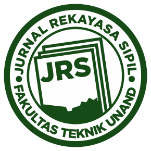 Response by Authors to Reviewer’s Remarks/CommentsID439JudulSTUDI POTENSI KAPASITAS TAMPUNGAN EMBUNG SIMARUBAK UBAK DI KABUPATEN HUMBANG HASUNDUTANPenulisAsril ZevriEmailAsrilzevri19@gmail.comNoSaran Komentar Reviewer & EditorTanggapan Penulis1Hubungan Kapasitas Embung Terhadap Inflow dan OutflowKomentar sudah ditanggapi di bagian pendahuluan dan abstrak hal 1.2Embung bukan untuk irigasi melainkan konservasiKomentar sudah ditanggapi di hal 2 bagian pengertian Embung.3Sitasi di Pendahuluan hanya satuKomentar sudah ditanggapi di hal 1 dan 2 bagian pendahuluan.4Metode Rippl adalah metode empirisKomentar sudah ditanggapi di hal 2 bagian Kapasitas Embung.5Metode simulasi analitis numerik Komentar sudah ditanggapi di hal 8 bagian 3.2. 6Daftar Pustaka disesuaikan dengan Kaidah Harvard StyleKomentar sudah ditanggapi sesuai dengan Kaidah Harvard Style di hal 10 bagian Daftar Pustaka.7Embung Simarubak Ubak termasuk Embung apaKomentar sudah ditanggapi di hal 1 bagian 1.8Penjelasan data primer dan sekunderKomentar sudah ditanggapi di hal 3 bagian 2.2.9Debit kebutuhan air 30 l/org/hrKomentar sudah ditanggapi di hal 8 bagian 3.1.2.10Penjelasan 12 Alternative Pola TanamKomentar sudah ditanggapi di hal 7 bagian 3.1.2.11Rencana kapasitas tampungan embung dapat melayani kebutuhan air bakuKomentar sudah ditanggapi di hal 8 bagian 3.1.2.Lokasi, Tanggal PengisianBinjai, 17-02-2022 Nama Pengisi Form IniAsril Zevri